Апрель8 апреля в ТРК «Титан Арена» состоялся праздник, посвященный Всемирному дню здоровья.  «Городок здоровья» с традиционной программой посетили около 150 человек. Они проверили артериальное давление, вес и рост, прошли спирометрию, динамометрию. Пользовался большой популярностью тест на содержание угарного газа в легких. Те, кто курят, после тестирования получили консультацию специалиста кабинета по отказу от курения. Девушки и женщины активно проходили тест на жироанализаторе, который определял содержание жировой ткани в организме.
У многих посетителей «Городка» была избыточная масса тела и повышенное артериальное давление. На основе тестирования специалисты центра профилактики консультировали и предлагали буклеты и листовки по здоровому образу жизни и профилактике неинфекционных заболеваний.
Для детей и взрослых была занимательная «Викторина тюленя Здоровейки». Посетители всех возрастов охотно отвечали на вопросы по здоровому образу жизни, дети отгадывали загадки. Сам Тюлень Здоровейка в яркой красной рубашке тоже участвовал в праздничном мероприятии. С ним активно фотографировались дети и взрослые. В рамках акции волонтеры-медики провели анкетирование, которое выяснило информированность архангелогородцев о факторах риска сердечно-сосудистых заболеваний и здоровом образе жизни. Из отвечавших на вопросы, больше половины – шестьдесят и более процентов — знают о том, какой должна быть ежедневная норма сахара, соли, овощей в рационе человека. Около восьмидесяти процентов знают о норме холестерина, и только шестьдесят процентов – о повышенных цифрах артериального давления. В холле «Титан Арены» состоялся яркий и зрелищный танцевальный флеш-моб «Танцуй — укрепляй здоровье!», уже ставший традицией, посвященной Всемирному дню здоровья. Участники студии оздоровительных танцев «Хорошее самочувствие» покорили зрителей энергией и задором, искренней любовью к танцам. У всех, кто пришел на акцию, была возможность присоединиться к танцующим и записаться в студию, чтобы потом продолжить в ней занятия. Танцевальная «Мозаика», составленная на основе мелодий самых популярных танцев, никого не оставила равнодушным.Всего в празднике здоровья в «Титан-Арене» приняли участие около 250 человек. Волонтеры – 6 чел.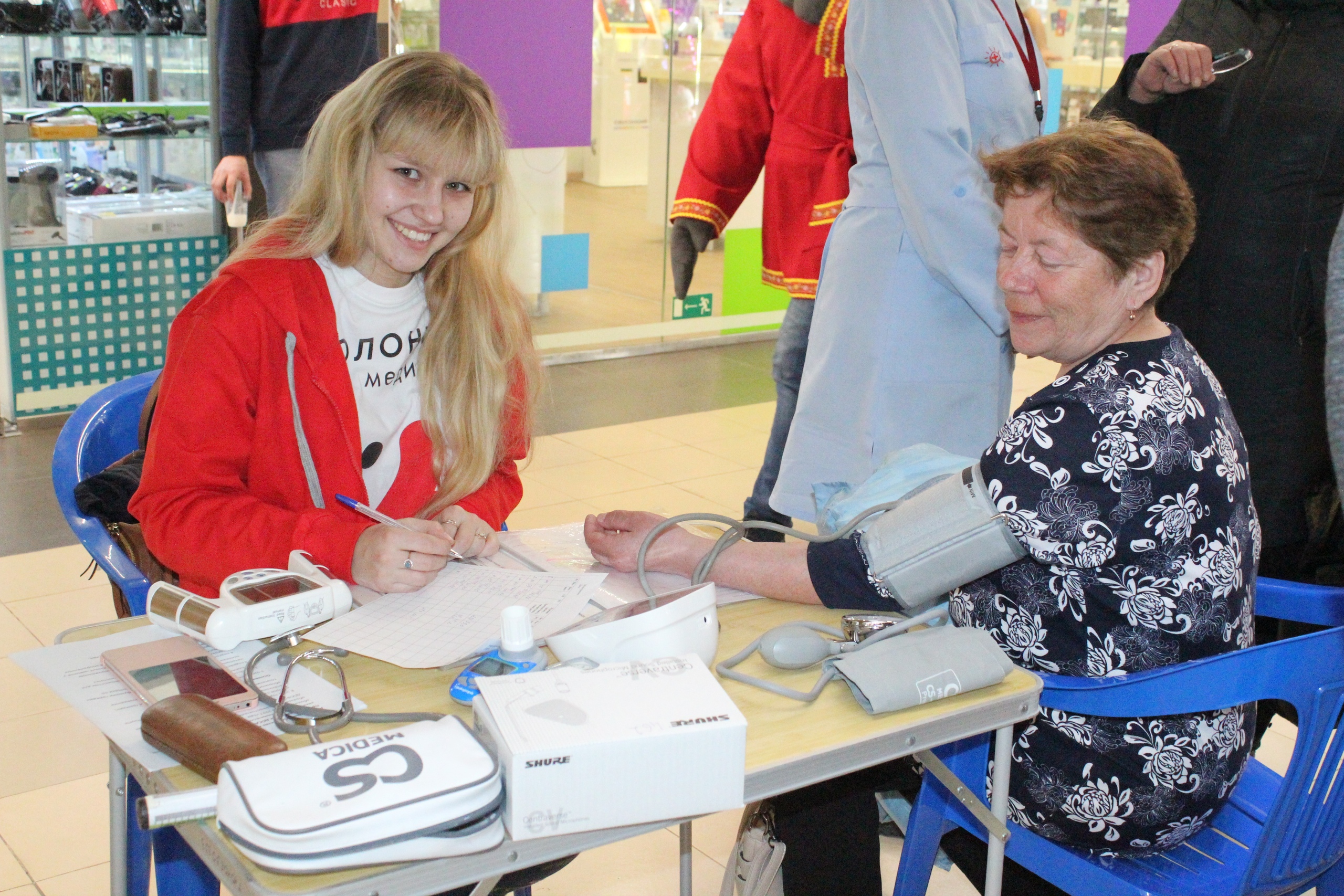 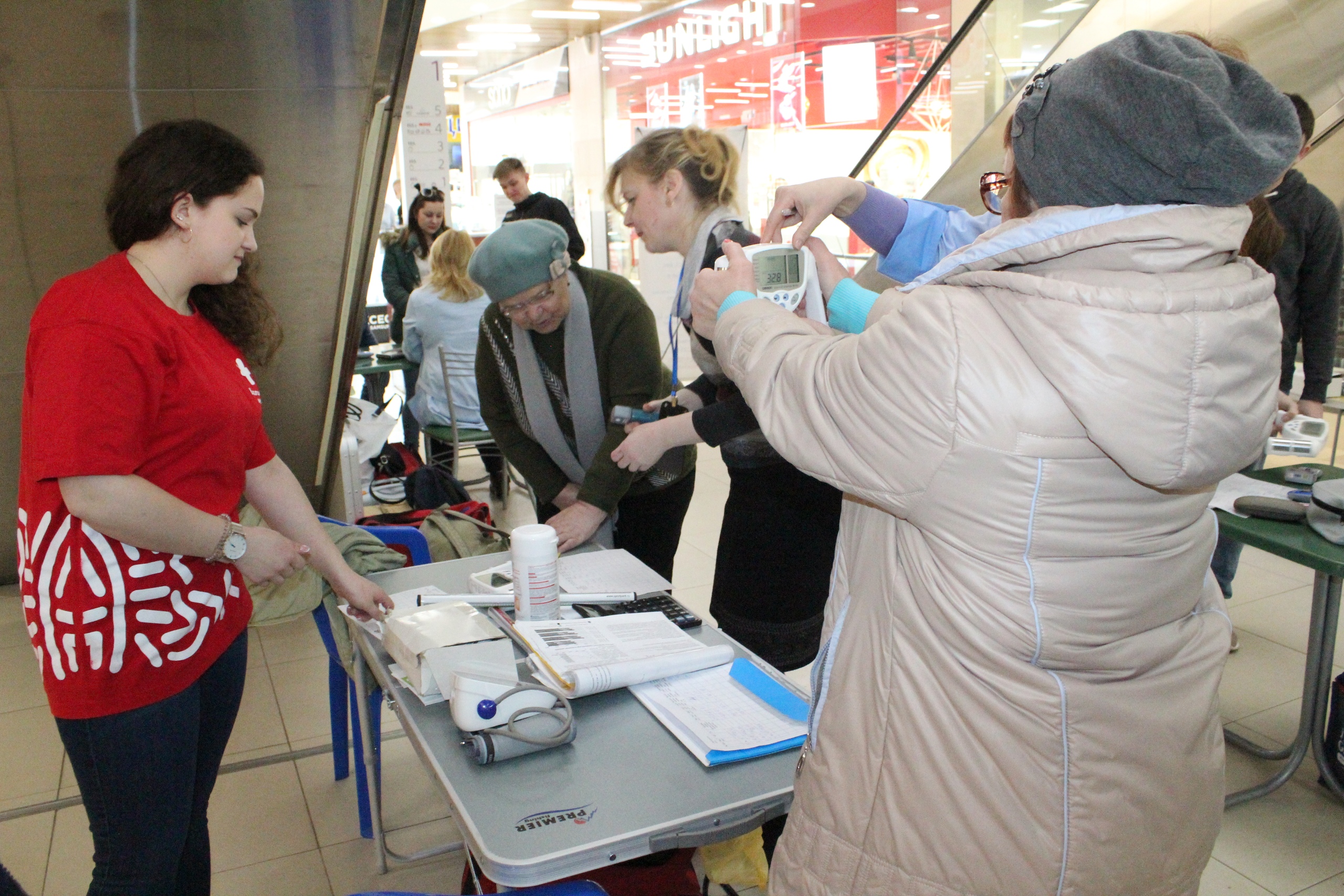 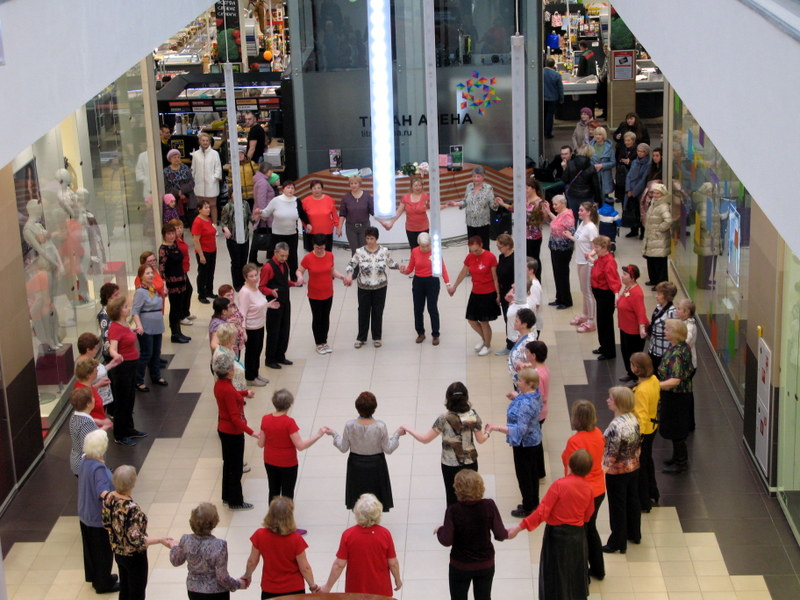 